ERFELIJKHEID VIAX-CHROMOSOOM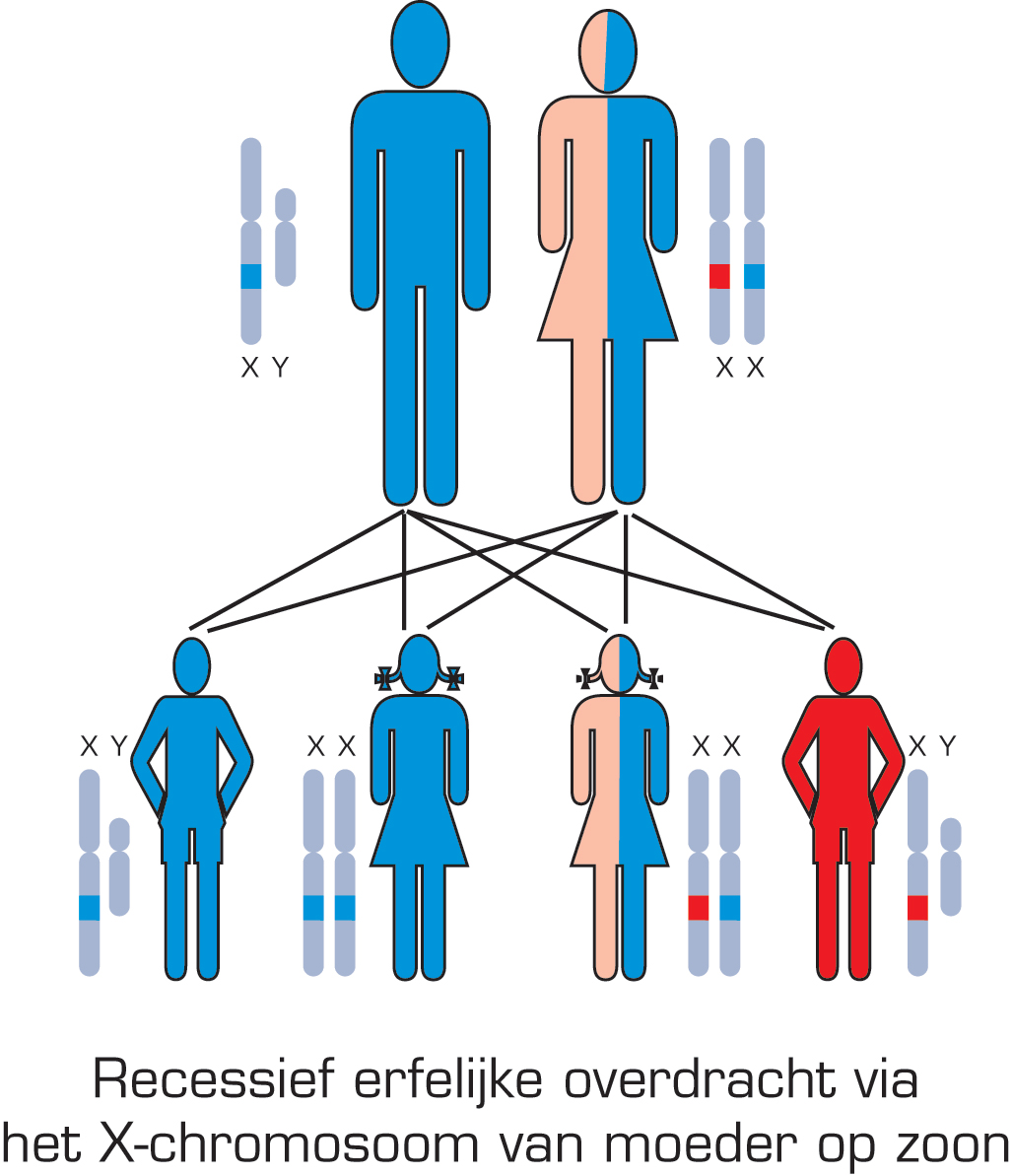 